PROVE INVALSI DI MATEMATICA – CALCOLO DELLE PROBABILITA’2015-2016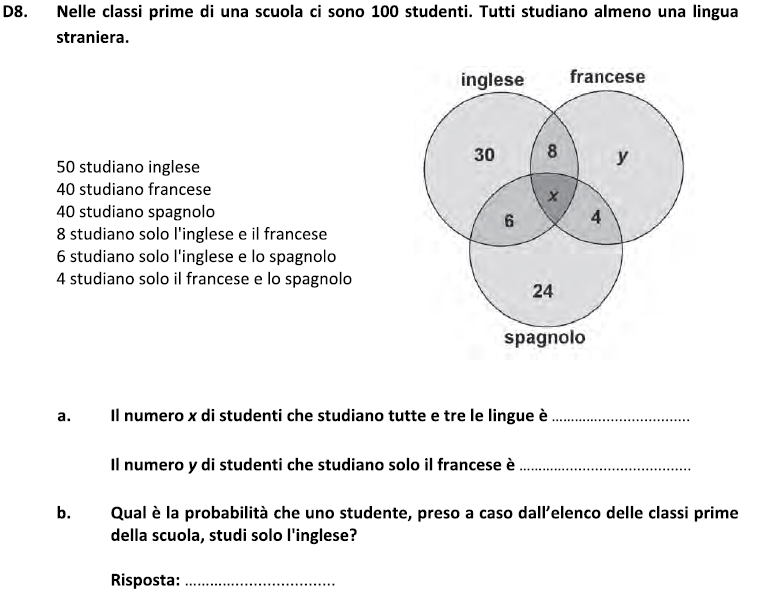 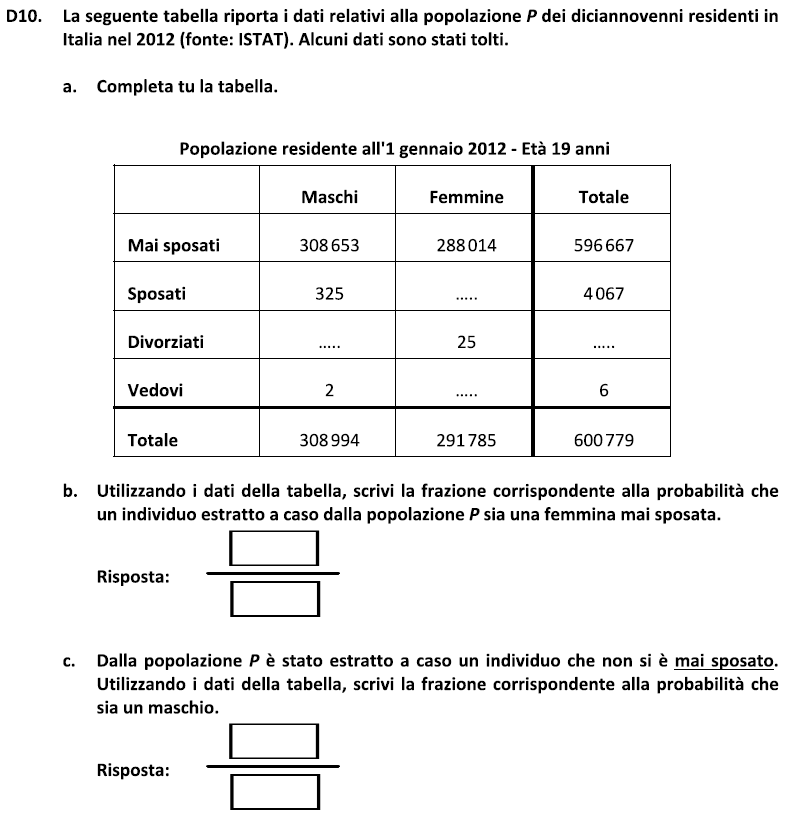 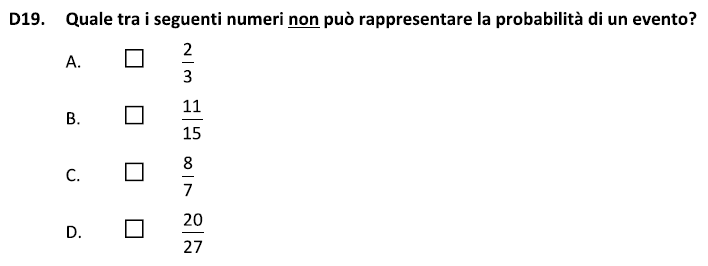 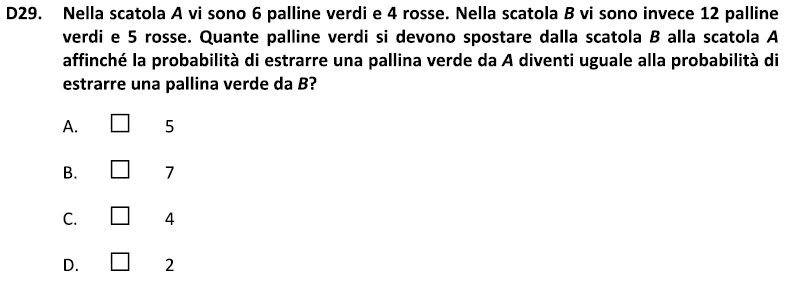 2014-2015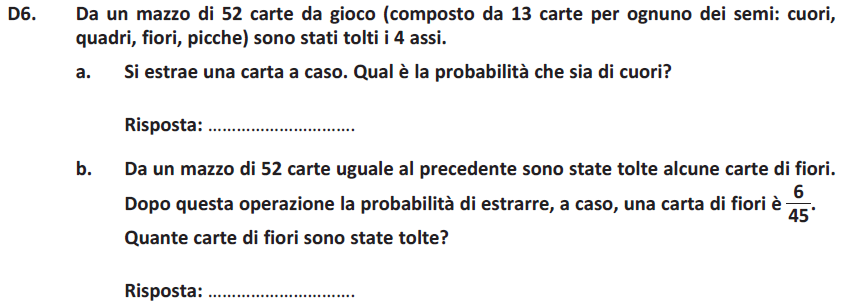 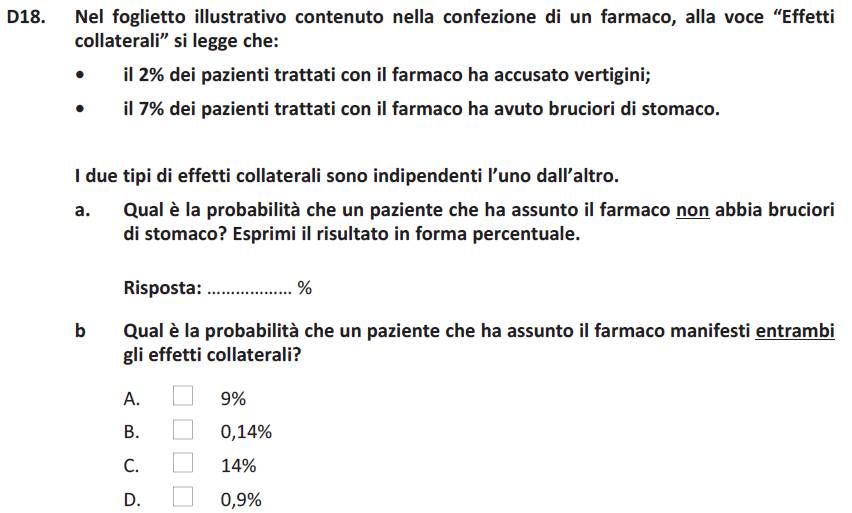 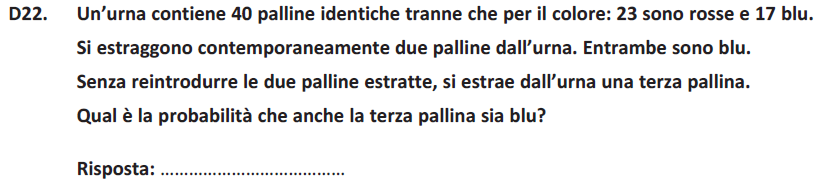 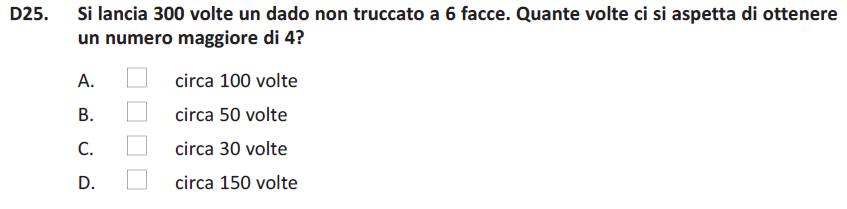 2013-2014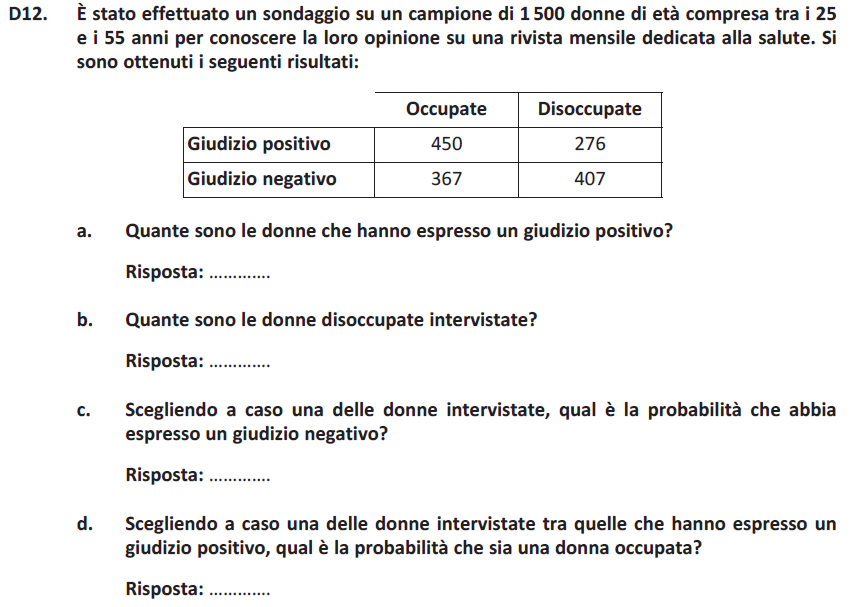 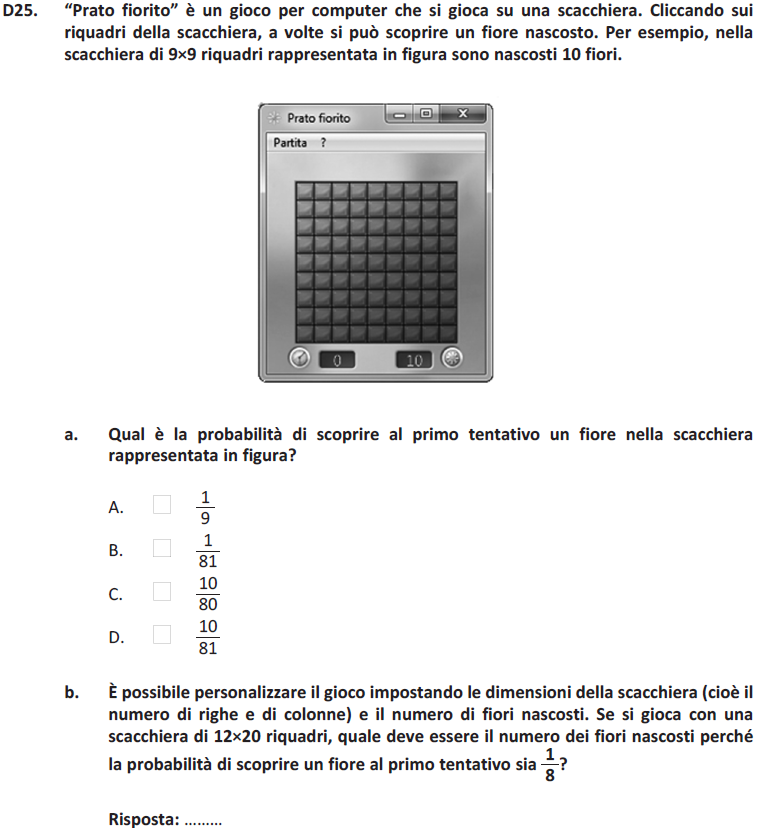 2012-2013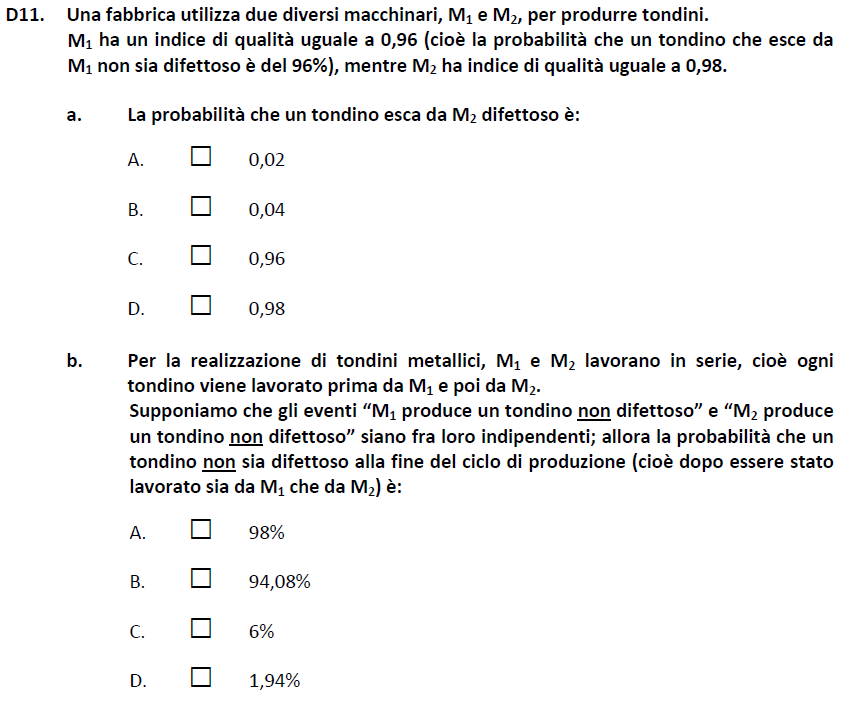 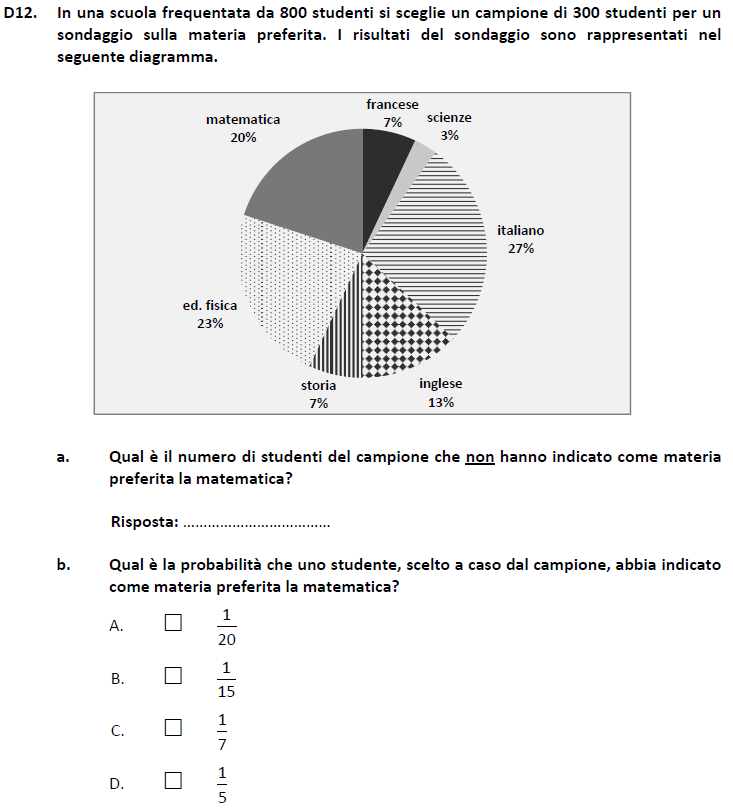 2011-2012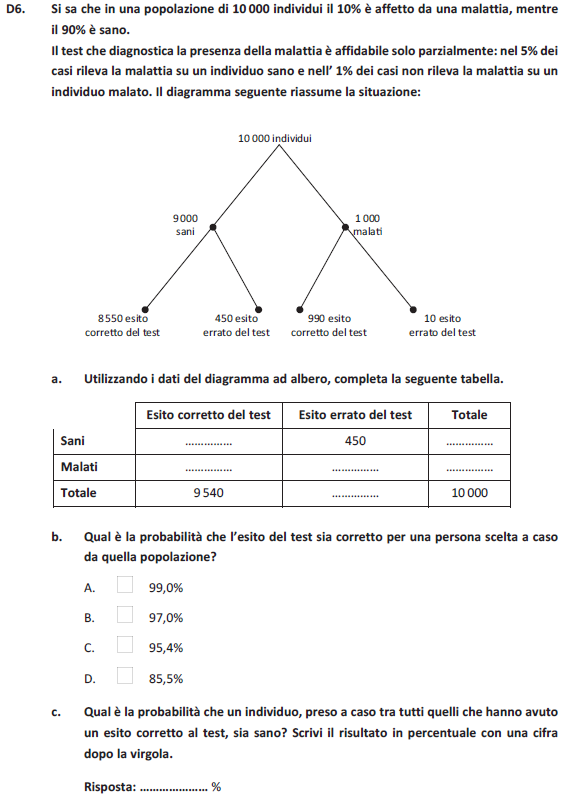 2010-2011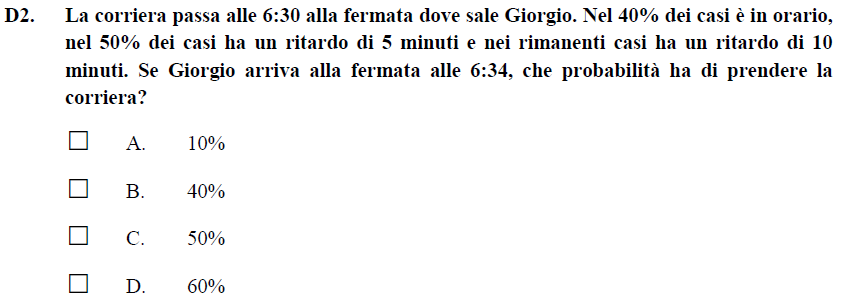 